Академия дизайна и моды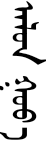 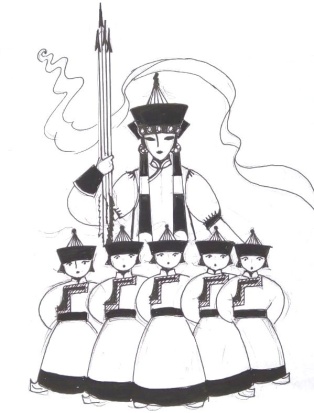 «Алан Гуа»ИНФОРМАЦИОННОЕ ПИСЬМОО ПРОВЕДЕНИИ  МЕЖРЕГИОНАЛЬНОГОФЕСТИВАЛЯ-КОНКУРСА «НАЦИОНАЛЬНЫЙ КОСТЮМ- 2021»27.02. 2021 года в г. Улан-Удэ, состоится Второй Межрегиональный фестиваль-конкурс национального костюма – 2021», посвященный традиционному национальному костюму этносов, населяющих Восточную Сибирь, его истории и эволюции.Организаторами конкурса являются:  - Академия дизайна и моды «Алан Гуа»         	Партнерами конкурса выступают:- Министерство культуры РБ- Буддийский университет Традиционной Сангхи РБ- Ассоциация землячеств этнической Бурятии- Республиканский центр народного творчества- Национальная библиотека РБ-Творческий Коллектив «Аза Хусэл» и др.1. Цель мероприятия - формирование этнокультурной компетентности представителей этносов, проживающих на территории РФ посредством возрождения и популяризации национальных костюмов для обогащения культурно-исторических знаний населения, повышения творческой квалификации мастеров и обмена опытом специалистов.               2. Задачи Фестиваля:2.1. выявление и поддержка талантливых участников Фестиваля, занимающихся возрождением этнических костюмов;2.2. пропаганда этико-эстетических, моральных и духовных ценностей этносов, проживающих в Республике Бурятия и России;2.3. повышение уровня профессионального мастерства участников Фестиваля;2.4. освоение новых методик и технологий создания национальных костюмов;2.5. создание творческой площадки для участников, осуществляющих деятельность в области изучения самобытности и практического моделирования как традиционных костюмов, так и их стилизованных форм для обмена информацией и наработанным опытом; 2.6. демонстрация творческих достижений участников и привлечение внимания граждан, государственных, общественных и коммерческих организаций к возрождению и популяризации национальных костюмов.3. Направления Фестиваля:    3.1. Национальный этнографический костюм (бурятский, русский, татарский, семейский, эвенкийский, казачий);     3.2. Национальный стилизованный костюм;    3.3. Национальные аксессуары (украшения, головные уборы, сумки, пояса);    3.4. Этнодефиле.
4.     Структура Фестиваля-конкурса:4.1.   Фестиваль будет проходить в онлайн-формате. Участники должны подготовить видео-выступление, которое состоит  из приветствия, рассказа о костюме, творческого номера или видеосюжета о процессе изготовления костюма или национального аксессуара. Общее время видеоролика от 5 до 10 минут;4.2.  Видео-выступления участников будут размещаться на официальных ресурсах Фестиваля  - группа в ВКонтакте, YouTube канал, Инстаграм. Подробная информация об онлайн-формате мероприятия в Положении.4.3.          Программа Фестиваля:1 часть – конкурс портных национальной одежды в номинациях («Традиционный костюм», «Стилизованный костюм»);2 часть – конкурс мастеров по аксессуарам (украшений, головных уборов, сумок, поясов и т.п.);3 часть – конкурс-дефиле этномоделей в номинациях («Традиционный (стилизованный) женский костюм», «Традиционный (стилизованный)  мужской костюм», «Традиционный (стилизованный) костюм муж+жена», «Традиционный (стилизованный) семейный костюм (от 3 чел.)».Заявки на участие принимаются до 20 января 2021 года по электронной почте: orhideya0211@mail.ru тел. +7(902)5-65-18-53.  Отборочный тур  будет проводиться 24 января 2021 г. с 17.00 до 20:00 …  Заключительный тур  будет проходить 27.02. 2021 года в  18 :00 в……………………………… ВНИМАНИЕ!! В 2021г. мы расширяем географию наших конкурсантов! Приглашаем к участию представителей  национальностей, проживающих в Якутии, Хакасии, Алтайском крае и Калмыкии.Во время финального дефиле будет организована работа тематических познавательных площадок с мастер-классами для участников и гостей конкурса, ярмарка-продажа национальных украшений и сувениров.  *** В рамках мероприятия мы предлагаем новогодний фотопроект «Nаtion Beauty». Фотографии всех финалистов Второго Межрегионального фестиваля-конкурса «Национальный костюм -2021», будут представлены на  страницах красочного перекидного календаря. Страницы календаря будут выполнены в стиле «Этника».  Победители конкурса в национальной(стилизованной) одежде будут представлять ювелирные украшения от лучших салонов (мастеров) Бурятии. Съемки будут проведены в этно-ресторанах (кафе) города.С уважением                                 	          Руководитель проекта, дизайнер                                   	                                                                                     Раджана Будаева                                                                                 Тел.: 8 9025 65-18-53Исх. № ___от «___» ____________ 20__ г.